   News Release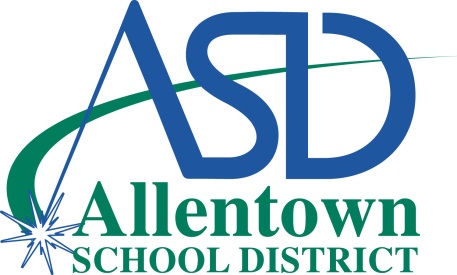 In Your Schools: May 15 – 26, 2017The Allentown School District announces the following events taking place in our schools from May 15 – 26. The Allentown School Board of Directors Meeting Schedule for May (public is invited), is below, and will be held in the Allentown School District Board Room at the District’s Administration Center:Thursday, May 11 at 6:30 p.m.: Education and Finance MeetingThursday, May 25 at 7:00 p.m.: Regular Board MeetingMay 16; 7:00 p.m.: Harrison-Morton Middle School Spring Concert. Admission is $2 per person.May 17; 5:30 p.m.: South Mountain Middle School Spring Concert in the Auditorium. Admission is $2 per person.May 19; 7:00 p.m.: WAHS Choir Concert will be May 19 at 7:00 p.m. $5 admission per person.James and the Giant Peach presented by Raub Middle School show dates are May 19 and 20 at 7:00 p.m. and May 21 at 2:00 p.m.: Admission is $5 per person.ASD Middle Schools Art Exhibit at Allentown Art Museum runs May 24 through June 11 during regular museum hours with a Reception on June 4 from 1:00 p.m. – 3:00 p.m.High School ScheduleLouis E. Dieruff High Schoolwww.allentownsd.org/drf484-765-5501May 15 –19 and 22 – 26; 6:30 a.m.: ROTC meets Monday through Friday in Room G-8.May 15 –19 and 22 – 26; periods 7 and 8: Leader Newspaper meets Monday through Friday in Room E-6.May 15 –19 and 22 – 26; periods 7 and 8: Ledannus Yearbook meets Monday through Friday in Room A-22.May 15 and 22; 2:50 p.m.: Class of 2018 meets Monday in Room F-1.May 15, 17, 19, 22, 24 and 26; 2:45 p.m. – 4:00 p.m.: Drama Club meets Monday, Wednesday and Friday in Room E-2.May 15 and 22; 2:45 p.m.: Environmental Club meets Monday in Room A-21.May 15 –19 and 22 – 26; 2:40 p.m.: School Store open Monday through Friday after school.May 15 –18 and 22 – 25; 2:45 p.m. – 5:00 p.m.: Swimming every Monday through Thursday.-more-P2-IYS 5/15-26May 15 –18 and 22 – 25; 2:45 p.m. – 5:45 p.m.: 21st Century After-School Program meets Monday through Thursday. Focuses on completing homework, improving math and reading skills and includes physical activities. Students are provided a meal.May 15 and 22; 2:45 p.m.: Video Club Meeting Mondays in Room F3. May 15, 17, 19, 22, 24 and 26; 3:15 p.m.: Weightlifting is Monday, Wednesday and Friday in the Weight Room.May 16, 18, 23 and 25; 2:45 p.m.: Chess Club meets Tuesday and Thursday in Room A-7.May 16 and 23; 2:45 p.m.: Class of 2020 meets Tuesday in Guidance.May 16 and 18 – 20 and 23 and 25 – 27; 2:45 p.m.: Marching Club meets Tuesday, Thursday, Friday and Saturday, see advisor in Room B-4 for location.May 16 and 23; 2:45 p.m.: SADD meets Tuesday in Room B-15.May 16 and 23; 2:50 p.m.: Spirit Club meets Tuesday in Room A-15.May 16, 18, 23 and 25; 3:00 p.m. – 4:00 p.m.: Step Team meets Tuesday and Thursday in Meilinger Café.May 16, 18, 19, 23, 25 and 26; 3:10 p.m. – 5:30 p.m.: Track & Field - Strength & Conditioning Workouts are Tuesday, Thursday and Friday.May 17 and 24; 2:40 p.m.: Art Club meets Wednesday in Room E-1.May 17 and 24; 3:00 p.m.: Class of 2019 meets Wednesday in Room B-10 and School Store.May 17 and 24; 2:45 p.m.: GSA meets Wednesday in Guidance.May 17 and 24; 2:50 p.m.: Husky Strides Walking/Running Club meets Wednesday in the Lobby.May 17 and 24; 3:00 p.m.: Key Club meets Wednesday in Room A-11.May 17 and 24; 2:45 p.m.: Sew What? Club meets Wednesday in Room D-6.May 17 and 24; 2:45 p.m.: Spanish Honor Society meets Wednesday in Room F-9.May 17 and 24; 2:40 p.m.: Student Forum meets Wednesday in Attendance Office.May 18 and 25; 2:40 p.m.; Husky Artchives meets Thursday in Room B-3.May 18 and 25; 2:45 p.m.: Stage Crew meets Thursday in the Auditorium.May 18 and 25; 2:40 p.m.: Strategic Game Club meets Thursday in Room D-3.May 18 and 25; 7:00 p.m.: Dieruff Band Concert, $5 adults and $3/students.May 19 and 26; 3:00 p.m.: Anime Club meets Friday in Room B-10.May 19 and 26; 2:50 p.m.: Scholastic Scrimmage meets Friday in Room G-3.May 26; 6:00 p.m. – 11:00 p.m.: Prom will be held at Hanover Grande Ballroom.-more-P3-IYS 5/15-26William Allen High Schoolwww.allentownsd.org/aln484-765-5001May 15 and 22; 2:50 p.m.: Anti-Bullying Club meets Monday in Room 3-205.May 15 and 22; 2:45 p.m.: Chess Club meets Monday in Room 3-202.May 15 and 22; 2:45 p.m. – 3:30 p.m.: International Club meets Monday in Room 2-303.May 15 and 22; 2:40 p.m.: SADD Club meets Monday in Room 1-215.May 15 and 22; 2:45 p.m.: WLVT Scholastic Scrimmage meets Monday in Room 1-216.May 15 and 22; 6:00 p.m. – 8:30 p.m.: Chorale meets Monday in Choir Room or Auditorium.May 16 and 23; 2:45 p.m. – 3:45 p.m.: Canaries for Life meets Tuesday in Room 1-213.May 16 and 23; 2:40 p.m.: Gay Straight Alliance meets Tuesday in Room 1-303.May 16 and 23; 3:00 p.m.: Latino Leadership Club meets Tuesdays in Room 8-222.May 16 and 23; 2:50 p.m.: Mu Alpha Theta, Math Honors Society meets Tuesday in Room 4-104.May 16 and 23; 2:50 p.m.: SGA (Student Government Association) meets every Tuesday in Room 1-102.May 16 – 18 and 23 – 25; 3:00 p.m. – 5:00 p.m.: Stage & Technical Crew meets Tuesday, Wednesday and Thursday in the Scene Shop or Auditorium.May 16 and 23; 2:45 p.m.: Who’s Got Game? Game Club for board game enthusiast meets Tuesday in Room 8-223.May 17 and 24; 3:10 p.m.: Environmental Club meets Wednesdays in Room 1-313.May 17 and 24; 2:45 p.m. – 4:30 p.m.: National History Day meets Wednesday in Room 8-214.May 17 and 24; 2:45 p.m.: National Honor Society meets Wednesday in Room 1-315.May 18 and 25; 2:50 p.m. – 4:00 p.m.: Drama Club meets Thursday in the Black Box or Auditorium.May 18 and 25; 2:40 p.m.: Fandoms United meets Thursday in the Main Café.May 18 and 25; 2:50 p.m.: Key Club meets Thursdays in Room 1-304.May 18 and 25; 3:00 p.m.: Hip Hop Club meets Thursday in Room 2-107.May 18 and 25; bus pick-up at 3:30 p.m. Turner Street outside Gym: STRIVE Program at Lehigh University meets most Thursdays. Students return to Allen approximately 7:00 p.m.May 18 and 25; 3:00 p.m. – 6:00 p.m.: Teen Healthy Chef meets Thursday in Room 1-221.May 18 and 25; 2:45 p.m.: VIM (Volunteers in Motion) meets Thursday in Room 1-003.-more-P4-IYS 5/15-26May 19 and 26; 2:45 p.m.: E3 (Electronic Enthusiasts) for students who love electronics and gaming meets Friday in Room 4-203May 19 and 26; 2:45 p.m.: JUMP Christian based group meets Friday in Room 8-223. May 19 and 26; 7:00 p.m.: WAHS Choir Concert will be May 19 at 7:00 p.m. $5 admission per person.Middle School ScheduleHarrison-Morton Middle Schoolwww.allentownsd.org/ham484-765-5701May 15 – 18 and 22 – 25; 2:45 p.m. – 4:30 p.m.: Credit Recovery (as needed by subject) meets Monday through Thursday.May 15, 17, 22 and 24; 2:45 p.m. – 4:00 p.m.: Girls on TrackMay 15 –18 and 22 – 25; 2:45 p.m. – 5:45 p.m.: 21st Century After-School Program meets Monday through Thursday. Focuses on completing homework, improving math and reading skills and includes physical activities. Students are provided a meal.May 16; 7:00 p.m.: Harrison-Morton Middle School Spring Concert. Admission is $2 per person.May 17; during school day: Dieruff Trip for Grade 8 Band students.May 17 and 24; 2:45 p.m. – 3:30 p.m.: Student Government Meeting every Wednesday.May 18; during school day: Bushkill Falls Trip for Grade 6 Purple Team.May 18 and 25; 2:45 p.m. – 3:15 p.m.: Yearbook Meetings every Thursday.May 19; 5:00 p.m. – 7:00 pm..: Spring Dance, $3 admission.May 22; during school day: Washington, DC Trip for Grade 7 Purple Team.May 25; during school day: Orientation at Dieruff and Building 21 for Grade 8.May 26; during school day: Adventure Aquarium Trip for Grade 8 Purple Team.May 26; during school day: Jacobsburg Park Trip for Grade 6 Morton and Minuteman Teams.Francis D. Raub Middle Schoolwww.allentownsd.org/rau484-765-5301May 15 and 22; 2:45 p.m.: Boy Scout Meeting every Monday in Room 119.May 15, 17, 18, 22, 24 and 25; 2:45 p.m.: Cheerleading Practice is Monday, Wednesday and Thursday in the Small Gym.May 15 –18 and 22 – 25; 2:45 p.m. – 5:45 p.m.: 21st Century After-School Program meets Monday through Thursday in Room 120. Focuses on completing homework, improving math and reading skills and includes physical activities. Students are provided a meal.-more-P5-IYS 5/15-26May 16 and 23; 2:45 p.m.: Big Brothers Big Sisters meets Tuesday in the Cafeteria.May 16 and 23; 2:45 p.m.: Builder’s Club meets Tuesday in Room 215.May 16 and 23; 2:45 p.m.: Heart & Sole meets Tuesdays to prepare for 5K run scheduled for June 3.May 16 and 23; 2:45 p.m.: Phoebe Club meets Tuesday in Room 306.May 17 and 24; 2:45 p.m.: SADD meets Wednesday in Room 119.May 18 and 25; 2:45 p.m. – 3:45 p.m.: Choir Rehearsal every Thursday in Room 310.May 18 and 25; 2:45 p.m.: Craft Club meets Thursday in Room 313.May 18 and 25; 2:45 p.m.: Girl Scouts meet Thursday in the Cafeteria.May 18 and 25; 5:30 p.m. – 8:00 p.m.: Strengthening Families ProgramMay 19; during school day: Raub Middle School Tour for Grade 5.May 19 and 20; 7:00 p.m.: James and the Giant Peach, admission is $5 per person.May 21; 2:00 p.m.: James and the Giant Peach, admission is $5 per person.South Mountain Middle Schoolwww.allentownsd.org/smt484-765-4301May 15, 17, 22 and 24; 2:45 p.m. – 4:45 p.m.: Step Team meets Monday and Wednesday in Cafeteria A.May 15 –18 and 22 – 25; 2:45 p.m. – 5:45 p.m.: 21st Century Afterschool Program meets Monday through Thursday. Focuses on completing homework, improving math and reading skills and includes physical activities. Students are provided a meal.May 16, 18, 23 and 25; 2:45 p.m. – 4:15 p.m.: Heart & Sole (Girls on the Run) meets Tuesday and Thursday.May 16, 18, 23 and 25; 2:45 p.m. – 4:45 p.m.: Lego Club meets Tuesdays and Thursdays in Room 122.May 16, 18, 23 and 25; 2:45 p.m. – 3:30 p.m.: Video Production Crew meets Tuesdays and Thursdays in Room 260.May 16 and 23; 2:45 p.m. – 3:30 p.m.: UW Success Mentoring for Grade 6 meets Tuesday in Room 144.May 17 and 24; 3:05 p.m. – 5:05 p.m.: Cooking Matters meets Wednesday in Room 205.May 17; 5:30 p.m.: South Mountain Middle School Spring Concert in the Auditorium. Admission is $2 per person.May 18 and 25; 2:45 p.m. – 4:15 p.m.: Community BikeWorks, Earn-A-Bike meets Thursday.Trexler Middle Schoolwww.allentownsd.org/trx484-765-4601May 15, 17, 19, 22, 24 and 26; 7:10 a.m.: Band meets Monday, Wednesday and Friday.-more-P6-IYS 5/15-26May 15, 17, 19, 22, 24 and 26; 2:45 p.m. – 4:15 p.m.: Cheerleading Practice is Wednesday and Thursday in the Cafeteria.May 15 –18 and 22 – 25; 2:45 p.m. – 5:45 p.m.: 21st Century Afterschool Program meets Monday through Thursday. Focuses on completing homework, improving math and reading skills and includes physical activities. Students are provided a meal.May 16 and 23; 7:15 a.m.: Choir Practice meets Tuesday in the Auditorium.May 16, 19, 23 and 26; 3:00 pm.: Allentown DRIVE Baseball PracticeMay 16, 18, 23 and 25; 2:45 p.m. – 4:15 p.m.: Girls on the RunMay 16, 18, 23 and 25; 7:10 a.m.: Orchestra meets Tuesday and Thursday.May 16 and 23; 2:45 p.m. – 4:30 p.m.: Twist Club meets Tuesday in Room 104.May 18 and 25; 2:45 p.m. – 3:45 p.m.: Choir Rehearsal - Spring Semester at Raub Middle School in Room 310. Questions, please contact Ms. Montagnese.May 18 and 25; 2:45 p.m. – 3:45 p.m.: Math Competition Club meets Thursday in Room 154.May 18 and 25; 2:35 p.m. – 3:35 p.m.: Sewing Club meets Thursday in Room 102.May 18 and 25; 2:45 p.m. – 3:45 p.m.: Team Smooth Practice meets Thursday in the Cafeteria.May 19; 2:35 p.m.: Bake Sale benefits Grade 8 trips.May 19; 5:00 p.m. – 8:00 p.m.: School Dance “Lights, Camera, Action! A Night in Hollywood’Elementary SchoolsCentral Elementary Schoolwww.allentownsd.org/cen484-765-4801May 15 and 17; 3:15 p.m. – 5:15 p.m.: Make Your MARK meets Monday and Wednesday in Room 110.May 15, 17, 22 and 24; 3:15 p.m. – 4:30 p.m.: Modern Band meets Monday and Wednesday.May 16; 9:00 a.m. – 10:00 a.m.: Community Bridge Program in Faculty Room.May 16 and 23; 3:15 p.m. – 4:15 p.m.: Boy Scouts meet Tuesdays.May 16, 18, 23 and 25; 3:15 p.m. – 4:45 p.m.: Girls on the RunMay 16, 18, 23 and 25; 3:15 p.m. – 5:00 p.m.: ST Math for Grades 3, 4 and 5 meets Tuesday and Thursday.May 17 and 24; 3:15 p.m. – 5:00 p.m.: Push the Rock meets Wednesday.May 18 and 19; during school day: Field Day-more-P7-IYS 5/15-26May 19; during school day: Raub Tour for Grade 5.May 24; during school day: Trip to the Zoo for Grade 5.May 25; during school day: Challenge 5 Soccer Game at Lehigh University.Cleveland Elementary Schoolwww.allentownsd.org/cle484-765-4820May 15, 17, 22 and 24; 3:15 p.m.: Girls on the Run May 15 and 17 (last day); 3:15 p.m. – 5:15 p.m.: Make Your Mark meets Monday and Wednesday.May 15 –18; 3:15 p.m. – 6:15 p.m.: 21st Century Afterschool Program meets Monday through Thursday. Focuses on completing homework, improving math and reading skills and includes physical activities. Students are provided a meal.May 16 and 23 (last day); 3:15 p.m. – 4:30 p.m.: Boy Scout MeetingMay 18 and 25; 3:15 p.m. – 5:30 p.m.: Allentown YMCA for Girls.May 19 and 26; 3:15 p.m. – 5:30 p.m.: Allentown YMCA for Boys.May 20; 12:00 p.m. – 3:00 p.m.: Cleveland Block PartyMay 26; during school day: Allentown YMCA Trip for Grade 4.May 26; during school day: Awards AssemblyHiram W. Dodd Elementary Schoolwww.allentownsd.org/dod484-765-4501May 15 and 22; during school day: Cat in the Hat for Grade 1.May 15; during school day: Liberty Bell Trip for Rooms 215 and 210.May 15, 18, 21 and 25; 3:15 p.m. – 5:00 p.m.: Girls on the RunMay 16 and 23; during school day: Cat in the Hat for Kindergarten.May 16; during school day: Discover Art for Room 134.May 16 and 23; 3:15 p.m. – 5:00 p.m.: Art ProgramMay 16 and 18; 3:15 p.m. – 5:00 p.m.: Make Your MARK meets every Tuesday and Thursday.May 17; during school day: Discover Art for Room 122.May 18; during school day: Science Fair, Room 131.May 23; during school day: Discover Art for Room 124.May 24; during school day: Discover Art for Room 132.-more-P8-IYS 5/15-26May 24; during school day: South Mountain Middle School Tour for Grade 5.May 25; during school day; Da Vinci Center Trip for Grade 2.May 25; during school day: Senior Scholarship Visit for Grade 5.May 26; morning; Fire Truck Ride to SchoolJefferson Elementary Schoolwww.allentownsd.org/jef484-765-4421May 15 –18 and 22 – 25; 3:15 p.m. – 6:15 p.m.: 21st Century Afterschool Program meets Monday through Thursday. Focuses on completing homework, improving math and reading skills and includes physical activities. Students are provided a meal.May 16, 18, 23 and 25; 3:15 p.m. – 5:15 p.m.: Make Your MARK meets Tuesday and Thursday.May 16 and 23; 3:15 p.m. – 4:30 p.m.: Math Buddies meets every Tuesday.May 17 and 24; 3:15 p.m. – 4:45 p.m.: Jefferson Theater Arts meets every Wednesday.May 17, 18, 24 and 25; 3:15 p.m. – 4:30 p.m.: Shape It Up meets every Wednesday and Thursday.Lehigh Parkway Elementary Schoolwww.allentownsd.org/lep484-765-4440May 15; 11:00 a.m.: Liberty Bell Museum Trip for Grade 3.May 16, 18, 23 and 25; 8:00 a.m. – 8:45 a.m.: Book on a ShelfMay 16, 18, 23 and 25; 3:30 p.m. – 5:00 p.m.: Girls on the Run meets Tuesday and Thursday in the Gym/Field.May 16; 8:00 a.m. – 3:00 p.m.: Kindergarten Registration. Please contact main office at 484-765-4440 to schedule an appointment.May 17; 9:00 a.m. – 3:00 p.m.: Field DayMay 18; 9:00 a.m.: Seussical the Musical Trip for Grade 2.May 19 and 22; 9:00 a.m.: Soccer Demonstration/Lesson offered by Bethlehem Steel soccer team.May 23; 9:00 a.m.: Life Begins for Grade 5.May 24; 11:00 a.m.: Family PicnicMay 25; 9:00 a.m.: Bethlehem Steel Soccer Game Trip for Grades 4 and 5.May 25; 9:00 a.m.: Lehigh Gap Nature Center Trip for Grade 3.-more-P9-IYS 5/15-26McKinley Elementary Schoolwww.allentownsd.org/mck484-765-5461May 15; 3:15 p.m. – 4:30 p.m.: Helping Hands meets Monday in Room 101.May 15 and 18; 3:15 p.m. – 4:30 p.m.: Tutoring for Grades 4 and 5 meets Monday and Thursday in Room 102.May 16; 3:15 p.m. – 4:30 p.m.: Modern Band for Grades 3, 4 and 5 meet Tuesday in Room 102.May 17; 3:15 p.m. – 4:30 pm..: Boy Scout Meeting every Wednesday.May 17; 3:15 p.m. – 5:00 p.m.: Girls Rock meets Wednesday in SSOC.May 17; 3:15 p.m. – 5:00 p.m.: R2D2 meets Wednesday in CLC.May 18; 3:15 p.m. – 4:30 p.m.: Modern Band for Grades 1 and 2 meet Thursday in Room 102.Mosser Elementary Schoolwww.allentownsd.org/mos484-765-5880May 15 – 19; 9:00 a.m. – 3:30 p.m.: Kindergarten RegistrationMay 15 – 18 and 22 – 25; 3:15 p.m. – 5:00 p.m.: Mosser Village meets Monday and Thursday.May 16, 18, 23 and 25; 3:15 p.m. – 5:00 p.m.: Girls on the Run meets Tuesday and Thursday.May 18 and 25; 3:15 p.m. – 4:30 p.m.: Challenge Club meets Thursday.May 18 and 25; 3:15 p.m. – 4:45 p.m.: Village Partners meet Thursday.May 19; during school day: Field DayMay 19 and 26; 3:15 p.m. – 4:30 pm.: Boy Scouts meet every Friday.May 23; 6:00 p.m.: Movie Night at MosserMay 24; 7:05 p.m.: Safety Patrol Night at Iron PigsMuhlenberg Elementary Schoolwww.allentownsd.org/muh484-765-4860May 16 and 26; 1:30 p.m. – 2:30 p.m.: Lehigh Valley Zoo for Grade 3 in the Gym.May 16; 6:00 p.m. – 7:00 p.m.; MPTA Book Bingo in the Gym.May 15, 17, 22 and 24; 3:15 p.m. – 4:45 p.m.: Girls on the Run meets in Room 303.May 17 and 24; during school day: Cat in the Hat for Kindergarten in Classrooms.May 17 and 24; 3:15 p.m. – 4:15 p.m.: Lego Club meets in the Library.-more-P10-IYS 5/15-26May 18 and 25; 3:15 p.m. – 4:15 p.m.: K’Nex Club in the Library.May 17; during school day: Safety Town in the Gym.May 17; 9:00 a.m. – 12:00 p.m.: Liberty Bell Museum Trip for Mrs. Nally-Woods’ class.May 17 and 23; 1:00 p.m.: RIF Books for Grade 1 in classrooms.May 18; 8:00 a.m.: Student Council Meeting in Room 205.May 18, 22, 23, 24 and 26; 1:00 p.m. – 1:45 p.m.: Career Café for Grade 5 in Room 202.May 22; 9:15 a.m. – 10:15 a.m.: Life Begins for Grade 5 in classrooms.May 23; 9:45 a.m. – 1:30 p.m.: Wildlands Conservancy for Grade 1.May 23; 9:10 a.m.: Fire Truck Ride to SchoolMay 24; 4:00 p.m. – 5:00 p.m.: Literacy Book Blast for K-Grade 2.Luis A. Ramos Elementary Schoolwww.allentownsd.org/lar484-765-4841May 16; during school day: Constitution Center Trip for Grade 5.May 17; during day: Kindergarten Registration. Please contact main office at 484-765-4840 to schedule an appointment.May 18; during school day: Heritage Museum Trip for Grade 4, Rooms 305, 307 and 308.May 18; 3:00 p.m. – 9:00 p.m.: PTA Chuck E Cheese FundraiserMay 19; during school day: Heritage Museum Trip for Grade 4, Rooms 303 and 304.Ritter Elementary Schoolwww.allentownsd.org/rit484-765-5661May 16; evening: Friendly’s NightMay 17; 9:30 a.m. – 1:30 p.m.: Lost River Caverns Trip for Grade 3.May 18; during school day: Harrison-Morton Tour for Grade 5.May 18; 5:30 p.m.: Parent Workshop/PTG Meeting – Pot Luck DinnerMay 19; during school day: Student of the Month AwardsMay 23; 9:00 a.m. – 12:00 p.m.: Liberty Bell Shrine Trip for Grade 3.May 25; 5:30 p.m. – 8:00 p.m.: Family Fun Night-more-P11-IYS 5/15-26May 26; during school day: Field DayRoosevelt Elementary Schoolwww.allentownsd.org/ros484-765-4461May 15 and 22; 3:30 p.m.: Big Brothers Big Sisters meets Monday.May 15 and 22; 3:30 p.m. – 4:30 p.m.: Dance Club meets Monday.May 15 – 19 and 22 – 26; 3:30 p.m. – 5:30 p.m.: El Sistema meets Monday through Friday.May 15, 17, 22 and 24; 3:30 p.m. – 4:30 p.m.: Make Your Mark meets Monday and Wednesday.May 18 and 25; 3:30 p.m. – 4:30 p.m.: Girls Club meets Thursday.May 18 and 25; 3:30 p.m. – 4:30 p.m.: Good News Club meets Thursday.May 18 and 25; 3:30 p.m. – 4:30 p.m.: Push the Rock meets Thursday.May 18 and 25; 3:30 p.m. – 4:30 p.m.: Robotics meets Thursday.May 19; during day: Kindergarten Registration. Please contact main office at 484-765-4461 to schedule an appointment.May 19 and 26; 33:30 p.m. – 4:30 p.m.: Frisbee Friday meets Friday.Sheridan Elementary Schoolwww.allentownsd.org/shr484-765-4881May 15 –18 and 22 – 25; 3:15 p.m. – 6:15 p.m.: 21st Century Afterschool Program for Grades 3, 4 and 5 meets Monday through Thursday. Focuses on completing homework, improving math and reading skills and includes physical activities. Students are provided a meal.May 16, 18, 23 and 25; 3:30 p.m.: Make Your Mark meets Tuesday and Thursday.May 18; during day: Kindergarten Registration. Please contact main office at 484-765-4880 to schedule an appointment.Union Terrace Elementary Schoolwww.allentownsd.org/unt484-765-5481May 15; during day: Kindergarten Registration. Please contact main office at 484-765-5480 to schedule an appointment.May 16 and 23; 3:15 p.m. – 4:30 p.m.: Cub Scouts meets Tuesday.May 16, 18, 23 and 25; 3:15 p.m. – 5:00 p.m.: Girls on the Run meets Tuesday and Thursday.May 17 and 24; 8:00 a.m. – 8:35 a.m.: Tiger Tutoring-more-P12-IYS 5/15-26Washington Elementary Schoolwww.allentownsd.org/was484-765-4941May 15 –18 and 22 – 25; 3:15 p.m. – 6:15 p.m.: 21st Century Afterschool Program meets Monday through Thursday. Focuses on completing homework, improving math and reading skills and includes physical activities. Students are provided a meal.###63.17